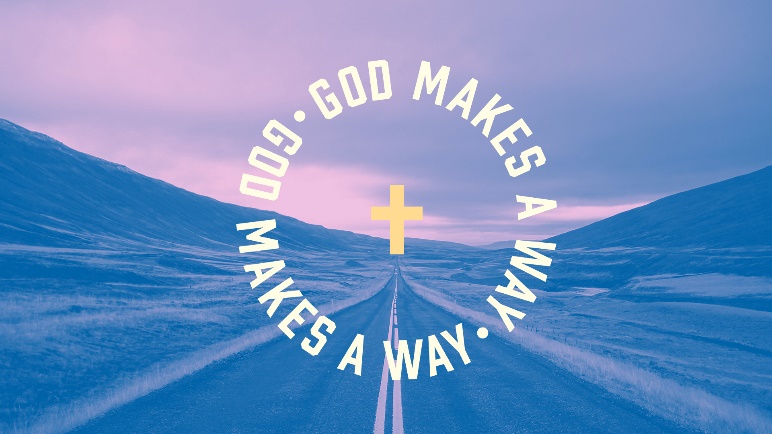 “Constrained by Christ” STUDY GUIDEBe honest. What kinds of behaviors would you LOVE Christ to constrain in others? Read Acts 26:18. What do each of these directives that Jesus gave to Paul mean to you? Which ones resonate with your own faith experience? Read Acts 26:28-29. Was there ever a time when you were resistant to the Gospel? What changed?  